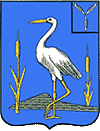 АДМИНИСТРАЦИЯБОЛЬШЕКАРАЙСКОГО МУНИЦИПАЛЬНОГО ОБРАЗОВАНИЯ РОМАНОВСКОГОМУНИЦИПАЛЬНОГО РАЙОНАСАРАТОВСКОЙ ОБЛАСТИРаспоряжение№ 2-р14 февраля  2020 годас. Большой КарайОб издании очередного выпускаинформационного сборника«Большекарайский вестник»На основании Устава Большекарайского муниципального образования Романовского муниципального района Саратовской области, решения Совета депутатов Большекарайского муниципального образования Романовского муниципального района Саратовской области  от 12.03.2012 года № 171 «Об утверждении официального печатного органа Большекарайского муниципального образования»1.Издать  информационный сборник «Большекарайский вестник» № 2 от 14 февраля  2020 года тиражом 10 экземпляров. 2. Опубликовать:- постановление  администрации   Большекарайского муниципального образования  от  21.01.2020 г. № 2  «Об утверждении Перечня муниципальных программ Большекарайского     муниципального образования  Романовского   муниципального    района Саратовской области»; - постановление  администрации   Большекарайского муниципального образования  от 31.01.2020 г. № 3 «Об утверждении Порядка проведения оценки налоговых расходов по местным налогам, уплачиваемым в бюджет Большекарайского муниципального образования Романовского муниципального района Саратовской области»;- постановление  администрации   Большекарайского муниципального образования  от 31.01.2020 г. № 4 «Об утверждении Порядка формирования перечня налоговых расходов Большекарайского муниципального образования Романовского муниципального района Саратовской области »;- постановление  администрации   Большекарайского муниципального образования  от 04.02.2020 г. № 5 «Об утверждении Кодекса этики и служебного поведения муниципальных служащих администрации Большекарайского муниципального образования Романовского муниципального района  Саратовской области»;- постановление  администрации   Большекарайского муниципального образования  от 06.02.2020г. №6 « О присвоении адреса   земельному участку »;                                                                                 - постановление  администрации   Большекарайского муниципального образования  от 06.02.2020г.№7«О предоставлении основного вида разрешенного использования                                                                                                                      земельному  участку »;- постановление  администрации   Большекарайского муниципального образования  от 07.02.2020г.№8«О  внесении  изменений  в приложение к постановлению администрации Большекарайского  МО от 08 августа 2016 года № 57 «Об утверждении административного                                             регламента  по предоставлению муниципальной услуги «Предоставление разрешения на условно разрешенный вид использования земельного участка или объекта капитального строительства»;- постановление  администрации   Большекарайского муниципального образования  от 14.02.2020г.№9«О присвоении адреса сооружению»;- постановление  администрации   Большекарайского муниципального образования  от 14.02.2020г.№10 «О внесении изменений в муниципальную  программу «Благоустройство муниципального образования» ;  - протокол №1 заседания контрольно-счетной комиссии Большекарайского муниципального образования от 28.01.2020г.;- объявление.3.Контроль за исполнением настоящего решения оставляю за собой .Глава Большекарайского муниципального образования                  Н.В.Соловьева